Planning Inclusive Communities Research ProjectThe Storyboard Project.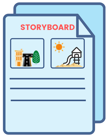 Sharing your Story about Inclusive Communities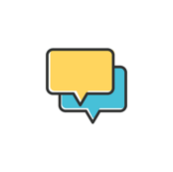 Sometimes it is easier to tell a story about what inclusive communities looks like and means to you.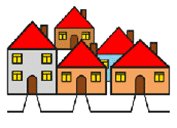 When we say community, we mean where you live. Your home. Like you live in a Town in the Clarence City Council area.When we say inclusive, we mean you have the same opportunities to do things in your community like everyone else.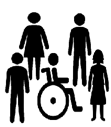 To help you tell your story we have some questions for you.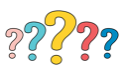 When using this Storyboard book, you can:Show your answers (drawing, design, photos, collage, etc.)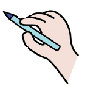 Write your answersIf there is a better way for you to tell us your story – please let us know.Once you have finished this please send it back to us (follow the instructions on the last page).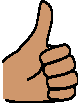 We look forward to hearing your story. 	Important things before you start!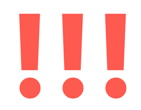 Your private information stays private. 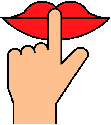 We will keep information about you safe. No one will know your nameage where you live.We may use your answers later 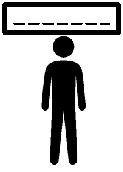 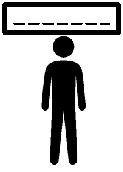 Butyour name will not be used.You can ask someone to help you answer these questions.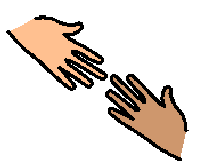 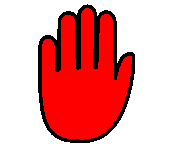 Remember – You can stop the Storyboard at any time.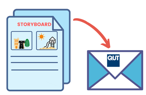 Submitting the Storyboard is a sign of your consent.Please answer the following questions before starting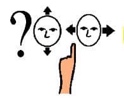 Have you have read the information sheet?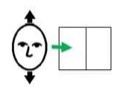 Yes – continue reading.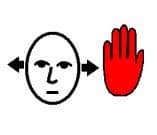 No – You can stop now. You can read the information sheet on the Planning Inclusive Communities Storyboard project webpage.Do you understand what is being asked of you?Yes – continue reading.No -You can stop now.  Please ask someone for help or you can contact the researcher Dr Lisa Stafford lisa.stafford@qut.edu.au, Or 
Phone: 07 3138 4595Do you want to do this Storyboard activity?Yes – continue reading.No - You can stop now.What is your age?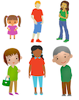 9 -12   13 – 17   18 -24    25 – 34 35 -64 65+If you are under the age of 18, you will need to give your parent/ guardian details before starting.   Parent/ Guardian name: 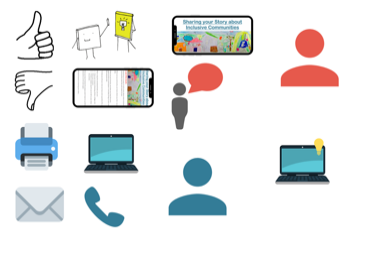 Parent/ Guardian best contact details (phone, email, etc):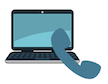 Which council area do you live, work or study in? Clarence City Council and the Greater Hobart area. Gympie Regional Council.I do not live, work or study in the Clarence City Council and the Greater Hobart area or Gympie Regional Council. You can stop now.Where do you live? (suburb or postcode) Do you identify as a person with a disability and/or chronic illness? 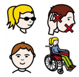 Yes – continue reading.No – please answer the next question.If no, are you are sibling/Family member?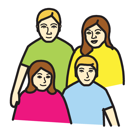 Yes – continue reading.No - If no you can stop the Storyboard!Is anyone helping you complete the Storyboard?Yes – if yes, who? No – continue reading.Would you like to be involved in an interview about your Storyboard? 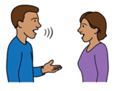 Yes.No.If yes, what is your name: 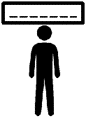 What is best way to contact you (phone, email, etc):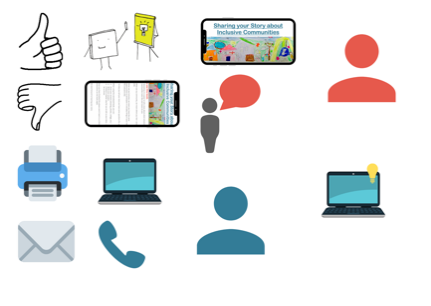 Would you like to be updated on the project? Yes.No.
If yes, what is your email or postal address: 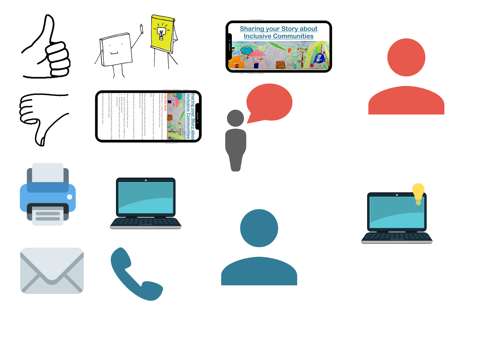 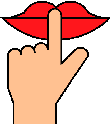 This page will be removed from your Storyboard to keep your information safe.Doing the Storyboard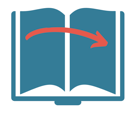 This section will ask you questions about your community.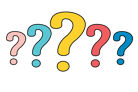 There are 5 questions.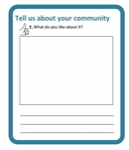 For each question you can: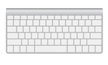 Write your answer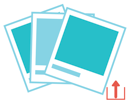 Upload an image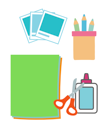 Your images can be drawings, paintings or collages.You can skip any question you do not want to answer.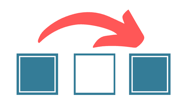 You can now start the Storyboard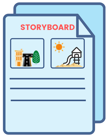 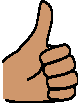 Tell us about your community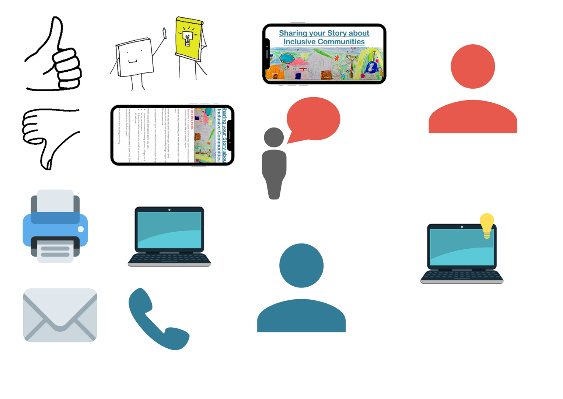 1. Tell us about what you like about your community – where you live?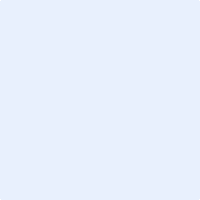 
2. Tell us what ways your community includes people with disabilities and/or chronic illness?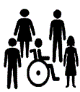 Tell us about your experience3. What helps you to be included? Like, what services, activities, spaces, people help you to be included?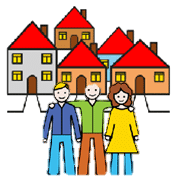 You can tell us by writing or drawing your answer or inserting an image.  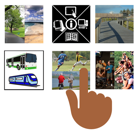 Or choose what images help you to be included. You can choose as many as you want.
 Accessible public transport 


 Public Spaces 
 Pathways/ footpaths/ things that help you get around 
 Accessible Information  
 Sporting and recreational activities  


  Town centres and shopping centres 
 Social Activities  



 Social Services – libraries and community centre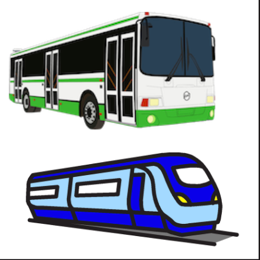 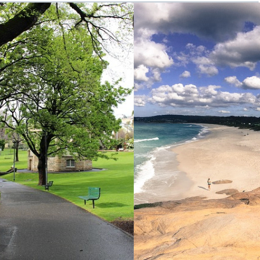 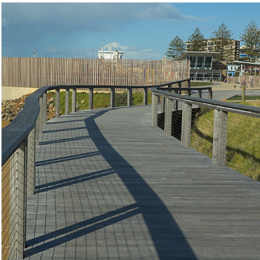 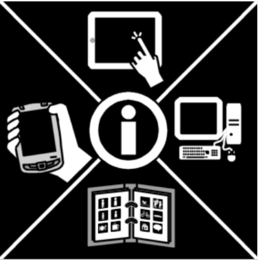 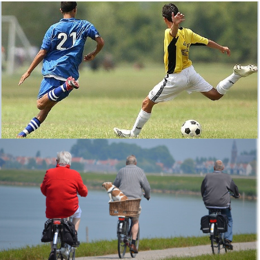 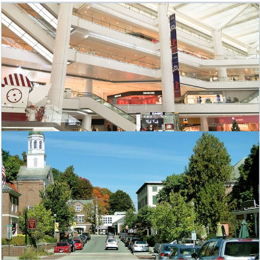 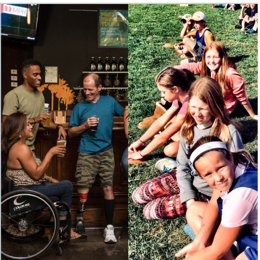 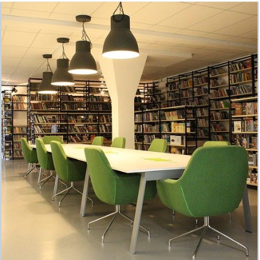 Tell us about your experience4. What doesn’t help you to be included in your community? Like what services, activities, spaces, people do not help you to be included?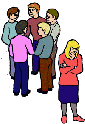 You can tell us by writing or drawing your answer or adding images. Or choose what images does not help you to be included. You can choose as many as you want.
 Public transport 



  Public Spaces 
 Pathways/ footpaths/ things that help you get around 
 Information  
 Sporting and recreational activities  


 Town centres and shopping centres 
 Social Activities  



  Social Services – libraries and community centresMaking your community better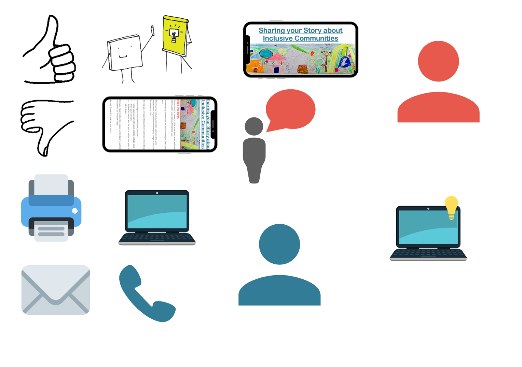 5. Tell us or design your ideal inclusive community. Like what makes a community inclusive to you.Returning your Storyboard Project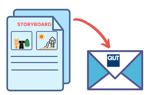 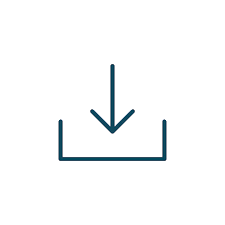 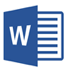 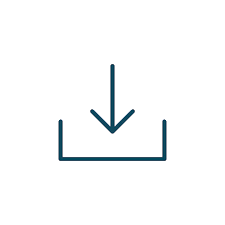 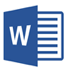  Save a copy of your Storyboard Project. Once you submit your Storyboard book, we are unable to return it.
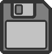 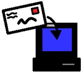 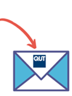 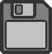 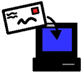 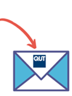 Save your word document and email it to us   - inclusivecommunities@qut.edu.au Please contact us if you have any questions:Email: inclusivecommunities@qut.edu.au 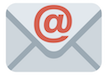 Phone us: 07 3138 4595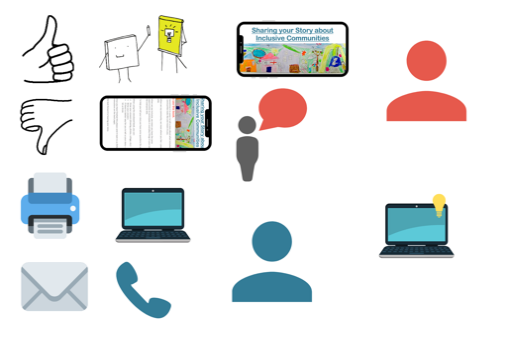 